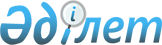 Об установлении ставки ввозной таможенной пошлины Единого таможенного тарифа Евразийского экономического союза в отношении отходов и лома титана
					
			Утративший силу
			
			
		
					Решение Коллегии Евразийской экономической комиссии от 1 марта 2021 года № 21. Утратило силу решением Коллегии Евразийской экономической комиссии от 17 августа 2021 года № 100.
      Сноска. Решение утратило силу Решением Коллегии Евразийской экономической комиссии от 17.08.2021 № 100 (порядок введения в действие см. п.2).
      В соответствии со статьями 42 и 45 Договора о Евразийском экономическом союзе от 29 мая 2014 года Коллегия Евразийской экономической комиссии решила:
      1. Установить ставку ввозной таможенной пошлины Единого таможенного тарифа Евразийского экономического союза (приложение к Решению Совета Евразийской экономической комиссии от 16 июля 2012 г. № 54) в отношении отходов и лома титана, классифицируемых кодом 8108 30 000 0 ТН ВЭД ЕАЭС, в размере 0 процентов от таможенной стоимости с даты вступления в силу настоящего Решения по 31 марта 2024 г. включительно.
      2. Внести в Единый таможенный тариф Евразийского экономического союза (приложение к Решению Совета Евразийской экономической комиссии от 16 июля 2012 г. № 54) следующие изменения:
      а) позицию с кодом 8108 30 000 0 ТН ВЭД ЕАЭС в графе четвертой дополнить ссылкой на примечание "90С)";
      б) примечания к Единому таможенному тарифу Евразийского экономического союза дополнить примечанием 90С следующего содержания:
      "90С) Ставка ввозной таможенной пошлины в размере 0 (ноль) % от таможенной стоимости применяется с даты вступления в силу Решения Коллегии Евразийской экономической комиссии от 1 марта 2021 г. № 21 по 31.03.2024 включительно.".
      3. Настоящее Решение вступает в силу по истечении 30 календарных дней с даты его официального опубликования.
					© 2012. РГП на ПХВ «Институт законодательства и правовой информации Республики Казахстан» Министерства юстиции Республики Казахстан
				
      Председатель КоллегииЕвразийской экономической комиссии 

М. Мясникович
